FICHE DE CANDIDATURE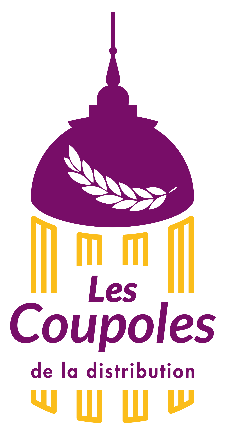 Les Coupoles de l’InnovationA retourner impérativement avec le(s) dossier(s) de candidature à :L’AGEFIA l’attention de Marine SenserImmeuble Le Malesherbes  102 - 116 rue Victor HugoCS 20106 - 92686 Levallois-Perret CedexDans le cadre des Coupoles de l’Innovation 2021,  La société : ____________________________________________________________________________Adresse : ______________________________________________________________________________Code postal : ________________________________Ville : ______________________________________Coordonnées du contact Prénom :___________________________________Nom : ______________________________________Tél :_______________________________________E-mail : _____________________________________présente _____ dossier(s) de candidature dans les catégories suivantes (2 dossiers maximum par catégorie) :Asset managers :Dossier n°1_________________________________Dossier n°2 __________________________________Compagnies d’assurances :Dossier n°1_________________________________Dossier n°2 __________________________________Afin de valider l’inscription, j’effectue un règlement de _____x 588 € TTC* =_____________euros TTC (*tarif unitaire par dossier présenté – 490 € HT, soit 588 € TTC) par chèque à l’ordre de L’AGEFI joint à cette fiche d’inscription.Fait à ____________________________, le _____________________Cachet de la société et signature :